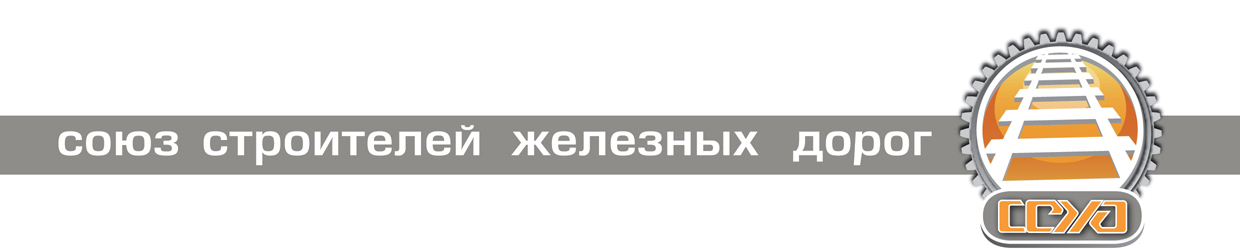 ИНФОРМАЦИОННЫЙ ОБЗОР ПРЕССЫ16.01.20171. Железные дороги сведут в одно лицоПравительство решило не повторять провалившийся уже дважды конкурс на строительство железнодорожного подхода к Керченскому мосту со стороны Крыма. Поскольку желающих строить объект за 17 млрд руб. не нашлось, в ближайшие дни подрядчиком будет назначен "Стройгазмонтаж" (СГМ), который строит сам мост и поэтому имеет возможность уложиться в стоимость и сроки.http://kommersant.ru/doc/31935512. Для завершения строительства железной дороги Томмот - Нижний Бестях правительство внесет 1,9 млрд рублей в уставной капитал ОАО «РЖД»Затем эти средства ОАО «РЖД» перечислит в компанию «Железные дороги Якутии»http://www.gudok.ru/news/?ID=13614083. Инвестиции поедут в пригородВ Северо-Западной пригородной пассажирской компании (СЗППК) прошло итоговое совещание по развитию в 2017 году пригородных перевозок в регионах Северо-Западного федерального округа. В списке новаций - открытие новых платформ в Кудрове и модернизация вокзалов в Луге и Вырице. В совещании приняли участие генеральный директор ОАО «СЗППК» Виталий Григорьев и представители исполнительной власти Петербурга, Ленинградской, Новгородской, Псковской областей и Республики Карелия.http://spbvedomosti.ru/news/gorod/investitsii_poedut_v_nbsp_prigorod/4. В развитие ГЖД в 2017 году инвестируют 14,7 млрд рублейОколо 14,7 млрд рублей составят инвестиции ОАО «РЖД» в развитие Горьковской железной дороги в 2017 году. В частности, в текущем году начнется реконструкция железнодорожного вокзала в Нижнем Новгороде к проведению Чемпионата мира по футболу-2018.http://pravdapfo.ru/news/83568-v-razvitie-gzhd-v-2017-godu